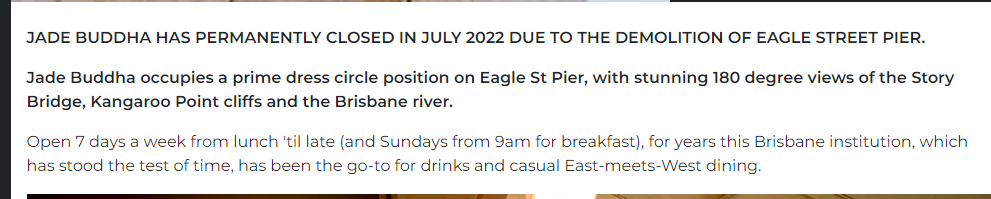 New ANZAC DAY Venue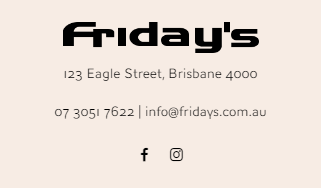 